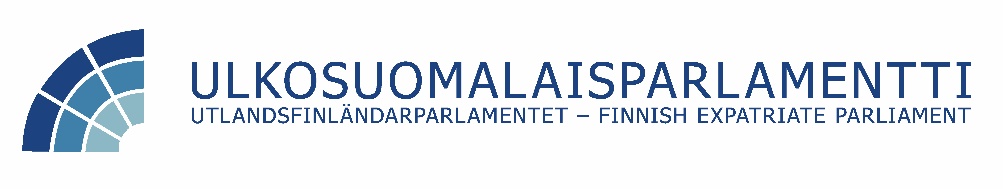 tue edunvalvontaamme • stöd vårt intressebevakning • support our advocacy work -jäsenyys sopii lahjaksikin • medlemskap är en fin gåva • membership is a fine gift: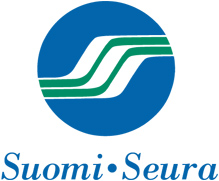                             Finland Samfundet • Finland Societyainut suomalaisia maailmalla edustava, heidän asioitaan hoitavaasiantuntija-, neuvonta-, palvelu- ja etujärjestöNÄIN LIITYT JÄSENEKSISuomi-Seura ry:n jäsenmaksu on 35 € / kalenterivuosi, muut perheenjäsenet 17 €, alle 30-vuotias opiskelija 20 €.Voit liittyä jäseneksi omassa verkkokaupassamme pankki- tai luottokortilla maksaen  (https://suomi-seura.mycashflow.fi/category/2/jasenmaksutmembership-dues). Tai, ota yhteyttä jäsensihteeriimme antaen lomakkeen kääntöpuolen tiedot, erityisesti osoitteesi (info@suomi-seura.fi) ja maksa jäsenmaksusi Suomi-Seuran tilille Emu-maissa SEPA-tilisiirtona: Helsingin Seudun Osuuspankki FI66 5723 0220 4502 38 BIC: OKOYFIHH tai Nordea Bank Ab FI84 2126 3800 0130 79 BIC: NDEAFIHH.JÄSENMAKSUT 2020  (euroina, muut valuutat: info@suomi-seura.fi)PÄÄJÄSEN   PERHEENJÄSEN    OPISKELIJA <30 v                YHTEISÖ, jäsenmäärä                                                                                                      UUSI	          	€ 35                € 17                          € 20                                       1-19          20-99       100 - 499      500 - 999       1000 -                 		                                                    € 55          € 115        € 195            € 380             € 550Yritykset: henkilömäärän mukaiset jäsenmaksut alkaen 200 €!SÅ HÄR BLIR DU MEDLEMFinland-Samfundet rf:s medlemsavgift är 35 €, övriga familjemedlemmar 17 €, studenter under 30 år 20 €.Du kan bli medlem i vår webbutik genom bank eller kreditkortbetalning (https://suomi-seura.mycashflow.fi/category/2/jasenmaksutmembership-dues). Eller, ta kontakt med vår medlemssekreterare med information i blankettens baksida, speciellt ert adress (info@suomi-seura.fi). I Sverige SEK 375/medlem, SEK 182/familjemedlem, SEK 214/student kan du betala på PlusGirokontot: 54 71 71-9. HOW TO BECOME A MEMBERFinland Society personal membership fee is 35 €, family members 17 €, students under 30 years 20 €. You can become a member at our online store (https://suomi-seura.mycashflow.fi/category/2/jasenmaksutmembership-dues). Or, join by writing to our membership secretary with information at the reverse side of this form, especially your address (info@suomi-seura.fi) and pay your fee to Finland Society account: Helsingin Seudun Osuuspankki FI66 5723 0220 4502 38 - BIC:OKOYFIHH.  MEDLEMSAVGIFTER  •  2020  •  MEMBER FEES (i Euro, andra valutor: ● in €, other currencies: info@suomi-seura.fi) PERSONLIG   FAMILJEMEDLEM    STUDENT < 30 år                 SAMFUND, medlemsantal / ORGANISATION, members                                                                                                         NY / NEW	          	PERSONAL    FAMILY MEMBER    STUDENT <30 yrs                  1-19         20-99         100 - 499       500 - 999      1000 -€ 35                 € 17                           € 20	                        € 55         € 115          € 195            € 380             € 550Företag: person antal specifika medlemsavgifter från 200 €!Companies: personnel size sensitive membership fees start from 200 €!							KÄÄNNÄ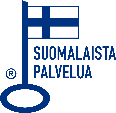 							VÄND							TURN OVERHENKILÖT  •  PERSONER  •   PERSONAL MEMBERSHIPHALUAN LIITTYÄ SUOMI-SEURAN JÄSENEKSI / JAG VILL BLI MEDLEM I FINLAND-SAMFUNDETNimi/Namn: ………...................................................................................................   Syntymävuosi/Födelseår .......................Osoite/Adress: .......................................................................................................................................................................................................................................................................................................................................................................................S-posti/E-post:  …………………………………………………….    Puh/Telefon:   ………………………………………….Päiväys/Datum     .................................................   Allekirjoitus/Underskrift..............................................................................I WISH TO BECOME A MEMBER OF FINLAND SOCIETY		 Name: …………………………………………………………………………………..  Year of Birth  ...................................Address:. ..............................................................................................................................................................................................................................................................................................................................................................................................E-mail:  ………………………………………………………………   Tel……………………………………........................ Date  …………………..............     Signature………………………………………………………………………………….JÄRJESTÖMME  •  VÅRT ORGANISATION   •   OUR ORGANISATIONHALUAA LIITTYÄ SUOMI-SEURAN JÄSENEKSI / VILL BLI MEDLEM I FINLAND SAMFUNDETNimi/Namn: ................................................................................................................................................................................Osoite/Adress: ....................................................................................................................................................................................................................................................................................................................................................................................S-posti/E-post: ……………………………………………………    Puh/Telefon:   ………………………………………….Yhteyshenkilö/Kontakt: ....................................................................................... Jäsenmäärä/Medlemskap: ............................Päiväys/Datum     .................................................   Allekirjoitus/Underskrift............................................................................OUR ORGANIZATION WISHES TO JOIN FINLAND SOCIETYName:...........................................................................................................................................................................................Address:  ...........................................................................................................................................................................................................................................................................................................................................................................................Email: .......................................................................  Phone: ...................................................................................................Contact person: .............................................................................................................   No. of members: .............................Date:………………….        Signature:………………………………………………………………………………………